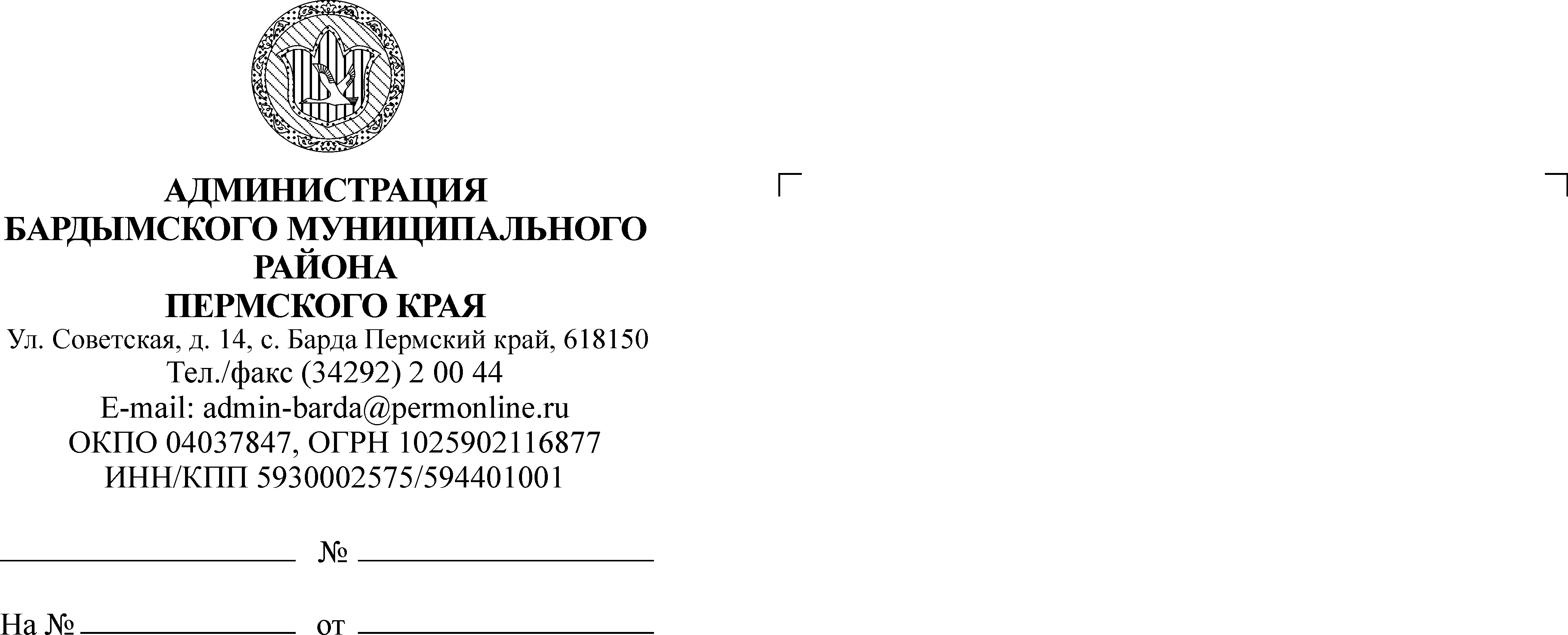 ЗЕМСКОЕ СОБРАНИЕБАРДЫМСКОГО МУНИЦИПАЛЬНОГО РАЙОНАПЕРМСКОГО КРАЯПЯТИДЕСЯТОЕ (ВНЕОЧЕРЕДНОЕ) ЗАСЕДАНИЕРЕШЕНИЕ27.04.2020                				                     		   № 745Об утверждении отчета о реализации  прогнозного плана приватизации муниципального имущества  Бардымского муниципального района за 2019 годЗаслушав отчет заместителя главы Администрации Бардымского муниципального района по экономическому развитию Туйгильдина И.С.  о реализации  прогнозного плана приватизации муниципального имущества Бардымского муниципального района за 2019 год, Земское Собрание Бардымского муниципального района РЕШАЕТ: Утвердить отчет о реализации прогнозного плана приватизации муниципального имущества Бардымского муниципального района за 2019 год.Настоящее решение опубликовать в районной газете «Тан» («Рассвет») и на официальном сайте Бардымского муниципального района Пермского края www.barda-rayon.ru.Настоящее решение вступает в силу со дня опубликования.Контроль исполнения настоящего решения возложить на председателя комиссии по экономической политике Сарбаева В.М.Председатель Земского СобранияБардымского муниципального района                                                       И.Р.ВахитовГлава муниципального района – глава Администрации Бардымскогомуниципального района					                          Х.Г.Алапанов27.04.2020УТВЕРЖДЕН решением Земского СобранияБардымского муниципального районаот 27.04.2020 № 745Отчет о реализации прогнозного плана приватизации муниципального имущества Бардымского муниципального района за 2019 годПрогнозный план приватизации муниципального имущества Бардымского муниципального района (далее – прогнозный план) был утвержден решением Земского Собрания Бардымского муниципального района от 20.09.2018 №468 со сроками приватизации 2019-2021 годы.В прогнозный план вносились изменения решениями Земского Собрания Бардымского муниципального района от 13.12.2018 №497, от 30.05.2019 №602. В прогнозный план  в редакции решения Земского Собрания Бардымского муниципального района от 30.05.2019 № 602 были включены следующие объекты: При этом прогнозируемая цена продажи объектов недвижимости  представляет собой рыночную стоимость данных объектов недвижимости.         Согласно решению Земского Собрания Бардымского муниципального района от 30.05.2019 № 602 «О внесении изменений в прогнозный план приватизации муниципального имущества Бардымского муниципального района на 2019-2021 годы, утвержденный решением Земского Собрания Бардымского муниципального района от 20.09.2018 №468» срок реализации были определены 2019, 2020, 2021 гг.         Из 4 объектов недвижимости, указанных в прогнозном плане было реализовано 2 (два) объекта недвижимого имущества на общую сумму 193000,00 руб. (реализация осуществлена в 2019 году).          Процент исполнения прогнозного плана в части количества реализованных объектов недвижимости составляет  50,00 %.  Фактически поступившая в бюджет Бардымского муниципального района сумма составляет 49,27 %  от запланированной суммы. №Наименование и характеристика  объектаАдрес объектаСрокиприватизацииПрогнозируемая сумма от продажи, руб. (с НДС)Действительная сумма по оценочным документам(с НДС)1Начальная школа-сад, назначение: нежилое, площадь 98,6 кв.м., количество этажей: 1Пермский край, Бардымский район, д.Бардабашка 1, ул.Ленина, д.372019-202180 000,0080 000,0021-этажное кирпичное здание (лит.А), назначение – фельдшерско-акушерский пункт, общая площадь 42,8 кв.м.,Пермский край, Бардымский район, д.Шабарка, ул.Центральная, д.12/22019-202172 000,0072 000,003здание гаража, 1-этажное нежилое здание,  37,5 кв.м., Пермский край,         Бардымский район, с.Сараши, ул.Мичурина, 29а2019-202125 000,0025 000,004Имущественный комплекс: административное здание, назначение: нежилое, количество этажей: 2, площадь 1 481, 8 кв.м., кирпичное здание АЗП, назначение: нежилое, количество этажей:1, площадь 13,1 кв.м., кирпичное здание контрольно-пропускного пункта, назначение: нежилое, количество этажей:1, площадь 8,4 кв.м, с земельным участком кадастровый номер: 59:13:0060243:2, земли населенных пунктов, разрешенное использование: для размещения зданий и сооружений предприятия, общей площадью 7395 кв.м.Пермский край, Бардымский район, с.Барда,ул. Комсомольская, д.62019-20218 208 000,008 208 000,00Итого8 385 000,008 385 000,00Наименование объектаПрогнозируемая цена продажиПриватизационная цена (цена сделки)1Имущественный комплекс: административное здание, назначение: нежилое, количество этажей: 2, площадь 1 481, 8 кв.м., кирпичное здание АЗП, назначение: нежилое, количество этажей:1, площадь 13,1 кв.м., кирпичное здание контрольно-пропускного пункта, назначение: нежилое, количество этажей:1, площадь 8,4 кв.м, с земельным участком кадастровый номер: 59:13:0060243:2, земли населенных пунктов, разрешенное использование: для размещения зданий и сооружений предприятия, общей площадью 7395 кв.м.Пермский край, Бардымский район, с.Барда,ул. Комсомольская, д.68 208 000,004104000,002здание гаража, 1-этажное нежилое здание,  37,5 кв.м., Пермский край,      Бардымский район, с.Сараши, ул.Мичурина, 29а25000,0027500,00